JELENTKEZÉSI LAP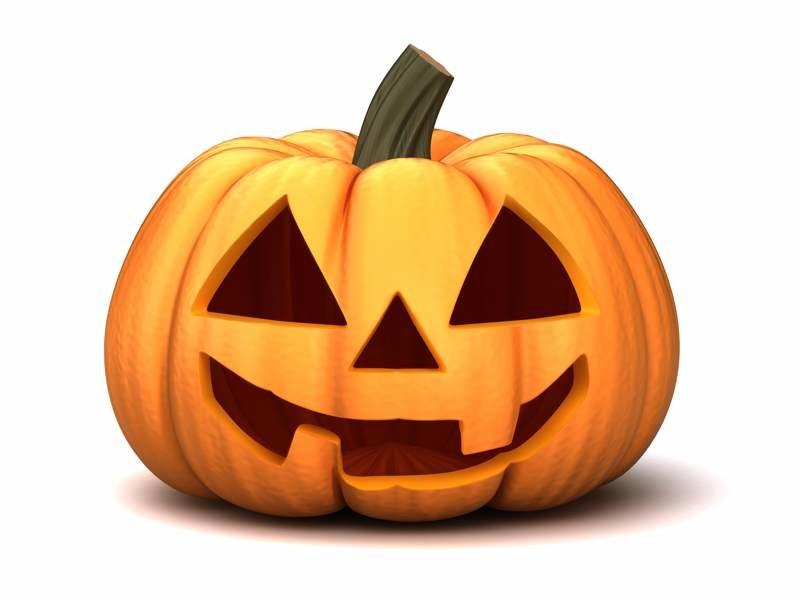 2022. október 21-én megrendezésre kerülőTÖKFARAGÓ VERSENYREJelentkezési határidő: 2022. október 19.Jelentkezési lap leadható: Közösségi ház, Polgármesteri hivatalEredményhirdetés: 2022. október 21. 17 óra SzabadidőparkNév:……………………………………………………….Lakcím:…………………………………………………...Telefonszám:……………………………………………..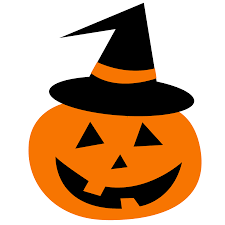 Dátum, aláírás:…………………………………………………..